Crossroad Academy Charter School of Business (Junior High)ook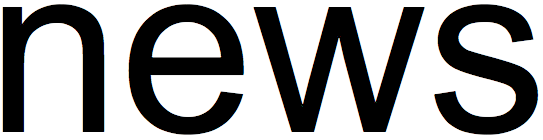 10.14.13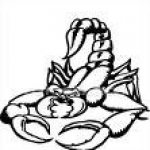 10/17 Hispanic Heritage Festival ($5.00)l10/17 End of the 1st Nine Weeks10/18 Student Holiday10/22 FSU Magnet Laboratory Fieldtrip (7th & 8th)